Перечень рекомендуемых мероприятий по улучшению условий трудаНаименование организации:  Федеральное государственное бюджетное образовательное учреждение высшего образования «Северо-Западный государственный медицинский университет имени И.И.Мечникова»  Министерства здравоохранения Российской Федерации  Дата составления:  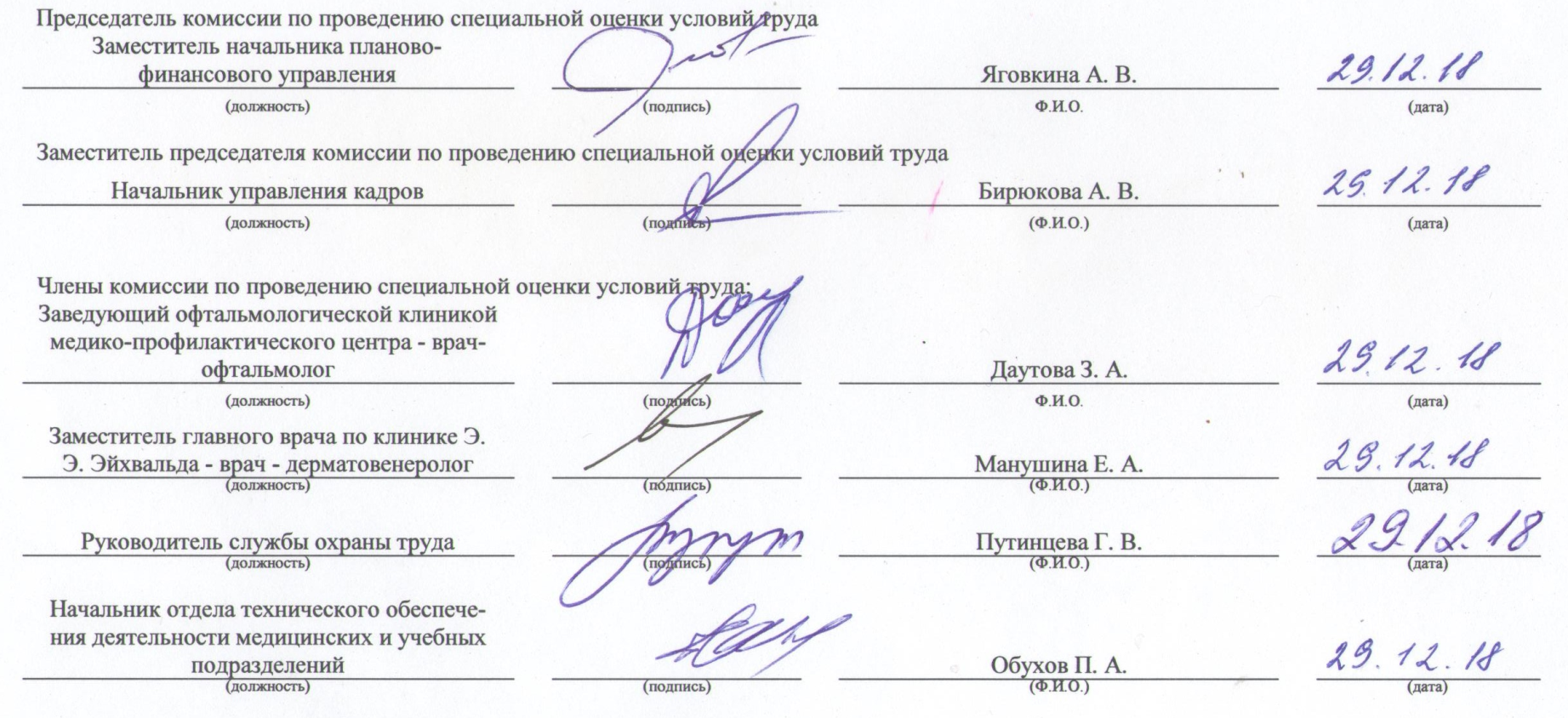 Председатель комиссии по проведению специальной оценки условий трудаЧлены комиссии по проведению специальной оценки условий труда:Эксперт(ы) организации, проводившей специальную оценку условий труда:Наименование структурного подразделения, рабочего местаНаименование мероприятияЦель мероприятияСрок
выполненияСтруктурные подразделения, привлекаемые для выполненияОтметка о выполнении123456I стоматологическое отделение (ул. Парадная д.2)302. Врач-стоматологБиологический: Усилить контроль за соблюдением правил асептики и антисептики, условиями стерилизации инструментов, материалов, отходов;Снижение риска воздействия фактора  303. Врач-стоматолог детскийБиологический: Усилить контроль за соблюдением правил асептики и антисептики, условиями стерилизации инструментов, материалов, отходов;Снижение риска воздействия фактора  304. Врач-челюстно-лицевой хирургБиологический: Усилить контроль за соблюдением правил асептики и антисептики, условиями стерилизации инструментов, материалов, отходов;Снижение риска воздействия фактора  Кабинет компьютерной томографии в составе рентгеновского отделения307А. Врач-рентгенологБиологический: Усилить контроль за соблюдением правил асептики и антисептики, условиями стерилизации инструментов, материалов, отходов;Снижение риска воздействия фактора  Тяжесть: Организовать рациональные режимы труда  и отдыхаСнижение тяжести трудового процесса 309А. РентгенолаборантБиологический: Усилить контроль за соблюдением правил асептики и антисептики, условиями стерилизации инструментов, материалов, отходов;Снижение риска воздействия фактора  Тяжесть: Организовать рациональные режимы труда  и отдыхаСнижение тяжести трудового процесса Кабинет терапии генно-инженерными биологическими препаратами312. Врач-ревматологБиологический: Усилить контроль за соблюдением правил асептики и антисептики, условиями стерилизации инструментов, материалов, отходов;Снижение риска воздействия фактора  313. Врач-терапевтБиологический: Усилить контроль за соблюдением правил асептики и антисептики, условиями стерилизации инструментов, материалов, отходов;Снижение риска воздействия фактора 314. Медицинская сестра процедурнойБиологический: Усилить контроль за соблюдением правил асептики и антисептики, условиями стерилизации инструментов, материалов, отходов;Снижение риска воздействия фактора  Тяжесть: Организовать рациональные режимы труда  и отдыхаСнижение тяжести трудового процесса Клиническая кухня (ул.Кирочная д.41 )318А. Кухонный рабочийТяжесть: Организовать рациональные режимы труда  и отдыхаСнижение тяжести трудового процесса 320А. ПоварМикроклимат: Организовать рациональные режимы труда  и отдыхаСнижение времени воздействия фактора Тяжесть: Организовать рациональные режимы труда  и отдыхаСнижение тяжести трудового процесса Консультативно-диагностический  центр  (Парадная 2)322. Врач-неврологБиологический: Усилить контроль за соблюдением правил асептики и антисептики, условиями стерилизации инструментов, материалов, отходов;Снижение риска воздействия фактора  323. Врач-онкологБиологический: Усилить контроль за соблюдением правил асептики и антисептики, условиями стерилизации инструментов, материалов, отходов;Снижение риска воздействия фактора  Консультационно-диагностическое отделение офтальмологической клиники324. Заведующий отделением - врач-офтальмологБиологический: Усилить контроль за соблюдением правил асептики и антисептики, условиями стерилизации инструментов, материалов, отходов;Снижение риска воздействия фактора  Тяжесть: Организовать рациональные режимы труда  и отдыхаСнижение тяжести трудового процесса 325А. Врач-офтальмологБиологический: Усилить контроль за соблюдением правил асептики и антисептики, условиями стерилизации инструментов, материалов, отходов;Снижение риска воздействия фактора  Тяжесть: Организовать рациональные режимы труда  и отдыхаСнижение тяжести трудового процесса 327А. Медицинский оптик-оптометристБиологический: Усилить контроль за соблюдением правил асептики и антисептики, условиями стерилизации инструментов, материалов, отходов;Снижение риска воздействия фактора  Тяжесть: Организовать рациональные режимы труда  и отдыхаСнижение тяжести трудового процесса Лазерный кабинет в составе отделения офтальмологии329А. Врач-офтальмологБиологический: Усилить контроль за соблюдением правил асептики и антисептики, условиями стерилизации инструментов, материалов, отходов;Снижение риска воздействия фактора  Тяжесть: Организовать рациональные режимы труда  и отдыхаСнижение тяжести трудового процесса Напряженность: Организовать рациональные режимы труда  и отдыхаСнижение напряженности трудового процесса Медчасть332. Врач-эпидемиологБиологический: Усилить контроль за соблюдением правил асептики и антисептики, условиями стерилизации инструментов, материалов, отходов;Снижение риска воздействия фактора  333. Медицинская сестраБиологический: Усилить контроль за соблюдением правил асептики и антисептики, условиями стерилизации инструментов, материалов, отходов;Снижение риска воздействия фактора  334. Помощник врача-эпидемиологаБиологический: Усилить контроль за соблюдением правил асептики и антисептики, условиями стерилизации инструментов, материалов, отходов;Снижение риска воздействия фактора  Операционный блок офтальмологической клиники335. Старшая операционная медицинская сестраБиологический: Усилить контроль за соблюдением правил асептики и антисептики, условиями стерилизации инструментов, материалов, отходов;Снижение риска воздействия фактора  Напряженность: Организовать рациональные режимы труда  и отдыхаСнижение напряженности трудового процесса Тяжесть: Организовать рациональные режимы труда  и отдыхаСнижение тяжести трудового процесса 336А. Операционная медицинская сестраБиологический: Усилить контроль за соблюдением правил асептики и антисептики, условиями стерилизации инструментов, материалов, отходов;Снижение риска воздействия фактора  Напряженность: Организовать рациональные режимы труда  и отдыхаСнижение напряженности трудового процесса Тяжесть: Организовать рациональные режимы труда  и отдыхаСнижение тяжести трудового процесса 338А. СанитаркаБиологический: Усилить контроль за соблюдением правил асептики и антисептики, условиями стерилизации инструментов, материалов, отходов;Снижение риска воздействия фактора  Отделение офтальмологии343. Заведующий отделением - врач-офтальмологБиологический: Усилить контроль за соблюдением правил асептики и антисептики, условиями стерилизации инструментов, материалов, отходов;Снижение риска воздействия фактора Напряженность: Организовать рациональные режимы труда  и отдыхаСнижение напряженности трудового процесса Тяжесть: Организовать рациональные режимы труда  и отдыхаСнижение тяжести трудового процесса 344. Медицинская сестра палатнаяБиологический: Усилить контроль за соблюдением правил асептики и антисептики, условиями стерилизации инструментов, материалов, отходов;Снижение риска воздействия фактора  345. Медицинская сестра процедурнойБиологический: Усилить контроль за соблюдением правил асептики и антисептики, условиями стерилизации инструментов, материалов, отходов;Снижение риска воздействия фактора 346. Старшая медицинская сестраБиологический: Усилить контроль за соблюдением правил асептики и антисептики, условиями стерилизации инструментов, материалов, отходов;Снижение риска воздействия фактора  347А. Врач-офтальмологБиологический: Усилить контроль за соблюдением правил асептики и антисептики, условиями стерилизации инструментов, материалов, отходов;Снижение риска воздействия фактора Напряженность: Организовать рациональные режимы труда  и отдыхаСнижение напряженности трудового процесса Тяжесть: Организовать рациональные режимы труда  и отдыхаСнижение тяжести трудового процесса 349. Медицинская сестра перевязочнойБиологический: Усилить контроль за соблюдением правил асептики и антисептики, условиями стерилизации инструментов, материалов, отходов;Снижение риска воздействия фактора  Отделение ультразвуковой диагностики353. Медицинская сестраБиологический: Усилить контроль за соблюдением правил асептики и антисептики, условиями стерилизации инструментов, материалов, отходов;Снижение риска воздействия фактора  Патологоанатомическое отделение клинической молекулярной морфологии354. Заведующий отделением - врач-патологоанатомХимический: Усовершенствовать систему вентиляцииСнижение концентрации вредных веществ в воздухе рабочей зоны Биологический: Усилить контроль за соблюдением правил асептики и антисептики, условиями стерилизации инструментов, материалов, отходов;Снижение риска воздействия фактора  Тяжесть: Организовать рациональные режимы труда  и отдыхаСнижение тяжести трудового процесса 357А. Врач клинической лабораторной диагностикиБиологический: Усилить контроль за соблюдением правил асептики и антисептики, условиями стерилизации инструментов, материалов, отходов;Снижение риска воздействия фактора  Химический: Усовершенствовать систему вентиляцииСнижение концентрации вредных веществ в воздухе рабочей зоны Тяжесть: Организовать рациональные режимы труда  и отдыхаСнижение тяжести трудового процесса 359А. Врач-патологоанатомБиологический: Усилить контроль за соблюдением правил асептики и антисептики, условиями стерилизации инструментов, материалов, отходов;Снижение риска воздействия фактора  Химический: Усовершенствовать систему вентиляцииСнижение концентрации вредных веществ в воздухе рабочей зоны Тяжесть: Организовать рациональные режимы труда  и отдыхаСнижение тяжести трудового процесса 361А. Лаборант ( в клинике )Биологический: Усилить контроль за соблюдением правил асептики и антисептики, условиями стерилизации инструментов, материалов, отходов;Снижение риска воздействия фактора  Химический: Усовершенствовать систему вентиляцииСнижение концентрации вредных веществ в воздухе рабочей зоны Тяжесть: Организовать рациональные режимы труда  и отдыхаСнижение тяжести трудового процесса 363А. Медицинский лабораторный техник (фельдшер-лаборант)Биологический: Усилить контроль за соблюдением правил асептики и антисептики, условиями стерилизации инструментов, материалов, отходов;Снижение риска воздействия фактора  Химический: Усовершенствовать систему вентиляцииСнижение концентрации вредных веществ в воздухе рабочей зоны Тяжесть: Организовать рациональные режимы труда  и отдыхаСнижение тяжести трудового процесса 365А. СанитаркаХимический: Усовершенствовать систему вентиляцииСнижение концентрации вредных веществ в воздухе рабочей зоны Биологический: Усилить контроль за соблюдением правил асептики и антисептики, условиями стерилизации инструментов, материалов, отходов;Снижение риска воздействия фактора  Поликлиническое отделение367А. РентгенолаборантБиологический: Усилить контроль за соблюдением правил асептики и антисептики, условиями стерилизации инструментов, материалов, отходов;Снижение риска воздействия фактора  Тяжесть: Организовать рациональные режимы труда  и отдыхаСнижение тяжести трудового процесса Приемное отделение369. Врач-акушер-гинекологБиологический: Усилить контроль за соблюдением правил асептики и антисептики, условиями стерилизации инструментов, материалов, отходов;Снижение риска воздействия фактора  370. Врач-офтальмологБиологический: Усилить контроль за соблюдением правил асептики и антисептики, условиями стерилизации инструментов, материалов, отходов;Снижение риска воздействия фактора  Тяжесть: Организовать рациональные режимы труда  и отдыхаСнижение тяжести трудового процесса 371. Врач-эндокринологБиологический: Усилить контроль за соблюдением правил асептики и антисептики, условиями стерилизации инструментов, материалов, отходов;Снижение риска воздействия фактора 372. Медицинская сестра процедурнойБиологический: Усилить контроль за соблюдением правил асептики и антисептики, условиями стерилизации инструментов, материалов, отходов;Снижение риска воздействия фактора Тяжесть: Организовать рациональные режимы труда  и отдыхаСнижение тяжести трудового процесса 373. Старшая медицинская сестраБиологический: Усилить контроль за соблюдением правил асептики и антисептики, условиями стерилизации инструментов, материалов, отходов;Снижение риска воздействия фактора  Тяжесть: Организовать рациональные режимы труда  и отдыхаСнижение тяжести трудового процесса 374А. Врач-терапевтБиологический: Усилить контроль за соблюдением правил асептики и антисептики, условиями стерилизации инструментов, материалов, отходов;Снижение риска воздействия фактора  376А. Медицинская сестраБиологический: Усилить контроль за соблюдением правил асептики и антисептики, условиями стерилизации инструментов, материалов, отходов;Снижение риска воздействия фактора  378А. Медицинский дезинфекторБиологический: Усилить контроль за соблюдением правил асептики и антисептики, условиями стерилизации инструментов, материалов, отходов;Снижение риска воздействия фактора  Рентгеновское отделение382. Заведующий отделением - врач-рентгенологБиологический: Усилить контроль за соблюдением правил асептики и антисептики, условиями стерилизации инструментов, материалов, отходов;Снижение риска воздействия фактора  Тяжесть: Организовать рациональные режимы труда  и отдыхаСнижение тяжести трудового процесса 383А. Врач-рентгенологБиологический: Усилить контроль за соблюдением правил асептики и антисептики, условиями стерилизации инструментов, материалов, отходов;Снижение риска воздействия фактора  Тяжесть: Организовать рациональные режимы труда  и отдыхаСнижение тяжести трудового процесса 385А. РентгенолаборантБиологический: Усилить контроль за соблюдением правил асептики и антисептики, условиями стерилизации инструментов, материалов, отходов;Снижение риска воздействия фактора  Тяжесть: Организовать рациональные режимы труда  и отдыхаСнижение тяжести трудового процесса Рентгенооперационный кабинет в составе  отделения рентгенохирургических методов диагностики и лечения387. Врач-кардиологБиологический: Усилить контроль за соблюдением правил асептики и антисептики, условиями стерилизации инструментов, материалов, отходов;Снижение риска воздействия фактора  388. СанитаркаБиологический: Усилить контроль за соблюдением правил асептики и антисептики, условиями стерилизации инструментов, материалов, отходов;Снижение риска воздействия фактора  389А. Врач-хирургХимический: Организовать рациональные режимы труда  и отдыхаУменьшение времени контакта с вредными веществами Биологический: Усилить контроль за соблюдением правил асептики и антисептики, условиями стерилизации инструментов, материалов, отходов;Снижение риска воздействия фактора Напряженность: Организовать рациональные режимы труда  и отдыхаСнижение напряженности трудового процесса 391А. Медицинская сестра-анестезистХимический: Организовать рациональные режимы труда  и отдыхаУменьшение времени контакта с вредными веществами Биологический: Усилить контроль за соблюдением правил асептики и антисептики, условиями стерилизации инструментов, материалов, отходов;Снижение риска воздействия фактора Напряженность: Организовать рациональные режимы труда  и отдыхаСнижение напряженности трудового процесса 393А. Операционная медицинская сестраБиологический: Усилить контроль за соблюдением правил асептики и антисептики, условиями стерилизации инструментов, материалов, отходов;Снижение риска воздействия фактора Напряженность: Организовать рациональные режимы труда  и отдыхаСнижение напряженности трудового процесса Химический: Организовать рациональные режимы труда  и отдыхаУменьшение времени контакта с вредными веществами Рефракционное отделение офтальмологической клиники395. Заведующий отделением - врач-офтальмологБиологический: Усилить контроль за соблюдением правил асептики и антисептики, условиями стерилизации инструментов, материалов, отходов;Снижение риска воздействия фактора  Напряженность: Организовать рациональные режимы труда  и отдыхаСнижение напряженности трудового процесса Тяжесть: Организовать рациональные режимы труда  и отдыхаСнижение тяжести трудового процесса 396А. Врач-офтальмологБиологический: Усилить контроль за соблюдением правил асептики и антисептики, условиями стерилизации инструментов, материалов, отходов;Снижение риска воздействия фактора  Напряженность: Организовать рациональные режимы труда  и отдыхаСнижение напряженности трудового процесса Тяжесть: Организовать рациональные режимы труда  и отдыхаСнижение тяжести трудового процесса 398А. Медицинский оптик-оптометристБиологический: Усилить контроль за соблюдением правил асептики и антисептики, условиями стерилизации инструментов, материалов, отходов;Снижение риска воздействия фактора  Тяжесть: Организовать рациональные режимы труда  и отдыхаСнижение тяжести трудового процесса Стационарное отделение скорой медицинской помощи (3/1)401. Врач скорой медицинской помощиБиологический: Усилить контроль за соблюдением правил асептики и антисептики, условиями стерилизации инструментов, материалов, отходов;Снижение риска воздействия фактора  402. Заведующий отделением - врач скорой медицинской помощиБиологический: Усилить контроль за соблюдением правил асептики и антисептики, условиями стерилизации инструментов, материалов, отходов;Снижение риска воздействия фактора  403. Старшая медицинская сестраБиологический: Усилить контроль за соблюдением правил асептики и антисептики, условиями стерилизации инструментов, материалов, отходов;Снижение риска воздействия фактора  405. Врач-терапевтБиологический: Усилить контроль за соблюдением правил асептики и антисептики, условиями стерилизации инструментов, материалов, отходов;Снижение риска воздействия фактора  406. Врач-хирургБиологический: Усилить контроль за соблюдением правил асептики и антисептики, условиями стерилизации инструментов, материалов, отходов;Снижение риска воздействия фактора  407А. Медицинская сестраБиологический: Усилить контроль за соблюдением правил асептики и антисептики, условиями стерилизации инструментов, материалов, отходов;Снижение риска воздействия фактора  409. Медицинская сестра процедурнойБиологический: Усилить контроль за соблюдением правил асептики и антисептики, условиями стерилизации инструментов, материалов, отходов;Снижение риска воздействия фактора  410. Медицинский регистраторБиологический: Усилить контроль за соблюдением правил асептики и антисептики, условиями стерилизации инструментов, материалов, отходов;Снижение риска воздействия фактора  411А. СанитаркаБиологический: Усилить контроль за соблюдением правил асептики и антисептики, условиями стерилизации инструментов, материалов, отходов;Снижение риска воздействия фактора  Химический: Усовершенствовать систему вентиляцииСнижение концентрации вредных веществ в воздухе рабочей зоны Учебно-клинический стоматологический центр413. Заведующий учебно-клинической частью-врач-стоматолог-терапевтБиологический: Усилить контроль за соблюдением правил асептики и антисептики, условиями стерилизации инструментов, материалов, отходов;Снижение риска воздействия фактора  Физиотерапевтическое отделение418. Врач по лечебной физкультуреБиологический: Усилить контроль за соблюдением правил асептики и антисептики, условиями стерилизации инструментов, материалов, отходов;Снижение риска воздействия фактора  419. Врач-физиотерапевтБиологический: Усилить контроль за соблюдением правил асептики и антисептики, условиями стерилизации инструментов, материалов, отходов;Снижение риска воздействия фактора  420. Заведующий отделением - врач-физиотерапевтБиологический: Усилить контроль за соблюдением правил асептики и антисептики, условиями стерилизации инструментов, материалов, отходов;Снижение риска воздействия фактора  421. Инструктор по лечебной физкультуреБиологический: Усилить контроль за соблюдением правил асептики и антисептики, условиями стерилизации инструментов, материалов, отходов;Снижение риска воздействия фактора  422. Старшая медицинская сестраБиологический: Усилить контроль за соблюдением правил асептики и антисептики, условиями стерилизации инструментов, материалов, отходов;Снижение риска воздействия фактора  423А. Медицинская сестра по массажуБиологический: Усилить контроль за соблюдением правил асептики и антисептики, условиями стерилизации инструментов, материалов, отходов;Снижение риска воздействия фактора  Тяжесть: Организовать рациональные режимы труда  и отдыхаСнижение тяжести трудового процесса 425А. Медицинская сестра по физиотерапииБиологический: Усилить контроль за соблюдением правил асептики и антисептики, условиями стерилизации инструментов, материалов, отходов;Снижение риска воздействия фактора  Эндокринологическое отделение435. Заведующий отделением - врач-эндокринологБиологический: Усилить контроль за соблюдением правил асептики и антисептики, условиями стерилизации инструментов, материалов, отходов;Снижение риска воздействия фактора 436. Медицинская сестра палатнаяБиологический: Усилить контроль за соблюдением правил асептики и антисептики, условиями стерилизации инструментов, материалов, отходов;Снижение риска воздействия фактора Тяжесть: Организовать рациональные режимы труда  и отдыхаСнижение тяжести трудового процесса 437. Медицинская сестра процедурнойБиологический: Усилить контроль за соблюдением правил асептики и антисептики, условиями стерилизации инструментов, материалов, отходов;Снижение риска воздействия фактора  Тяжесть: Организовать рациональные режимы труда  и отдыхаСнижение тяжести трудового процесса 438. Младшая медицинская сестра по уходу за больнымиБиологический: Усилить контроль за соблюдением правил асептики и антисептики, условиями стерилизации инструментов, материалов, отходов;Снижение риска воздействия фактора  Тяжесть: Организовать рациональные режимы труда  и отдыхаСнижение тяжести трудового процесса 439. Старшая медицинская сестраБиологический: Усилить контроль за соблюдением правил асептики и антисептики, условиями стерилизации инструментов, материалов, отходов;Снижение риска воздействия фактора  Тяжесть: Организовать рациональные режимы труда  и отдыхаСнижение тяжести трудового процесса 440А. Врач-эндокринологБиологический: Усилить контроль за соблюдением правил асептики и антисептики, условиями стерилизации инструментов, материалов, отходов;Снижение риска воздействия фактора  Заместитель начальника планово-финансового управленияЯговкина А. В.(должность)(подпись)Ф.И.О.(дата)Заместитель председателя комиссии по проведению специальной оценки условий трудаЗаместитель председателя комиссии по проведению специальной оценки условий трудаЗаместитель председателя комиссии по проведению специальной оценки условий трудаЗаместитель председателя комиссии по проведению специальной оценки условий трудаЗаместитель председателя комиссии по проведению специальной оценки условий трудаЗаместитель председателя комиссии по проведению специальной оценки условий трудаЗаместитель председателя комиссии по проведению специальной оценки условий трудаНачальник управления кадровБирюкова А. В.(должность)(подпись)(Ф.И.О.)(дата)Заведующий офтальмологической клиникой медико-профилактического центра - врач-офтальмологДаутова З. А.(должность)(подпись)Ф.И.О.(дата)Заместитель главного врача по клинике Э. Э. Эйхвальда - врач - дерматовенерологМанушина Е. А.(должность)(подпись)(Ф.И.О.)(дата)Руководитель службы охраны трудаПутинцева Г. В.(должность)(подпись)(Ф.И.О.)(дата)Начальник отдела технического обеспечения деятельности медицинских и учебных подразделений Обухов П. А.(должность)(подпись)(Ф.И.О.)(дата)Начальник отдела кадров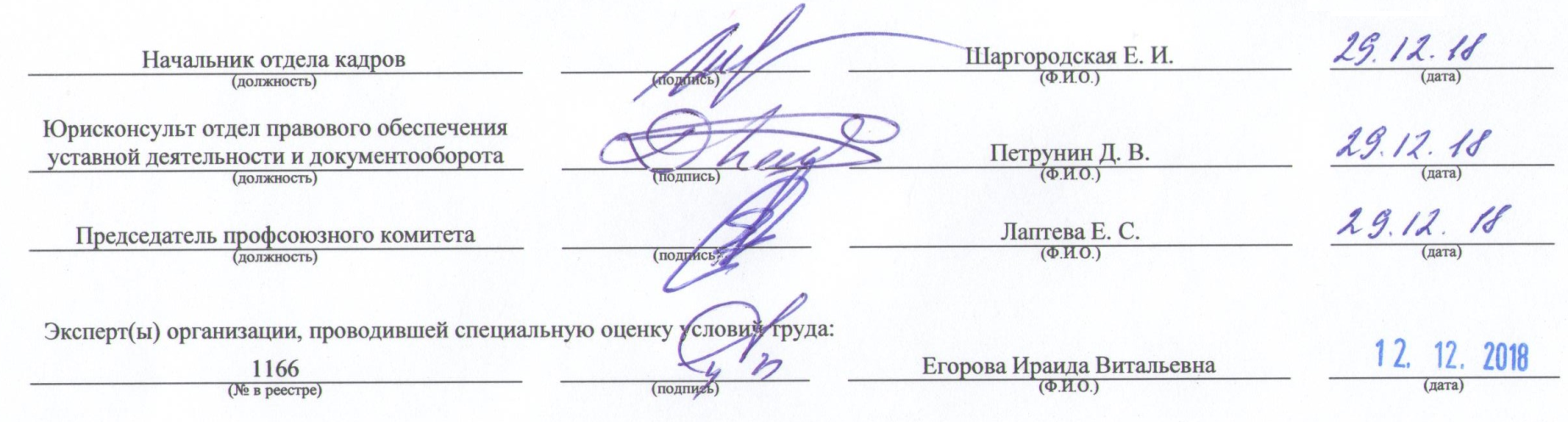 Шаргородская Е. И.(должность)(подпись)(Ф.И.О.)(дата)Юрисконсульт отдел правового обеспечения уставной деятельности и документооборотаПетрунин Д. В.(должность)(подпись)(Ф.И.О.)(дата)Председатель профсоюзного комитета Лаптева Е. С.(должность)(подпись)(Ф.И.О.)(дата)1166Егорова Ираида Витальевна(№ в реестре)(подпись)(Ф.И.О.)(дата)